2012中華民國特殊教育學會44週年年會暨學術研討會議程第一天　12月7日(星期五)　工作坊 2012中華民國特殊教育學會44週年年會暨學術研討會議程主題：【展望十二年國教中的特殊教育】第二天：12月8日(星期六)第三天　12月9日(星期日) 參訪行程（自費自由參加）說明：每一行程均需20人才成行。為了籌備上的需要，欲參加者請上特教通報網報名，並先行劃撥參加費用；如因人數不足無法成行，參加費用將全數退還；如因個人因素臨時取消參加，參加費用恕不退還。特教通報網網址：http://www.set.edu.tw/劃撥帳戶戶名：中華民國特殊教育學會　　帳號：00150123行程一：台江國家公園（上午8:00由台南大學出發，下午4:00前回到台南大學）七股潟湖（遊湖約90～120分鐘）台南市的七股是集許多自然生態資源於一身的地方，美麗的潟湖生態區正是其中之一。七股潟湖的底質是以細沙為主，海底中有美麗的紅花寶螺等近日種貝類。七股潟湖之美可以由港口搭觀光膠筏來遊潟湖。膠筏平靜的穿梭在佈滿蚵架的水道中，天空中偶爾會飛過成群的白鷺鷥，整齊排列的木麻黃倒映在波光粼粼的湖面，像極了水鄉澤國的悠閒景觀。黑面琵鷺生態保護區曾文溪出海口的沖積地形成的沙洲與海埔新生地，擁有豐富的河口生態體系，豐富的底棲及浮游生物，因吸引了大量的候鳥停棲覓食，而國際級的珍稀保育鳥類黑面琵鷺，是本水域最為引人的候鳥，本區已由政府規劃為野生動物棲息地及黑面琵鷺保護區，來保護此處豐富的生態資源。因外型有著類似琵琶的嘴，連眼睛周圍都是黑色，而稱之黑面琵鷺（Black-face Spoonbill），賞鳥亭有相關生態解說。 鹽田生態文化村「鹽田生態文化村」在細心規劃下，創新概念，並結合既有的歷史古蹟，加上新開發的賞鳥生態專區，完整重現「瓦盤製鹽工業」、「鹽村文化」、「鹽村創意產業」等成果，並可帶領民眾認識美妙的溼地生態及豐富的自然體驗，更結合台江鯨豚館，是全東南亞最大、最完整的抹香鯨標本展示館。行程一參加費用：$300元（含保險）。行程二：府城藝文之旅（上午8:00由台南大學出發，下午4:00前回到台南大學）台灣歷史博物館台灣歷史博物館設於台南市安南區──即四百多年前外人初識台灣並開啟其歷史時代的台江內海。博物館透過跨學科的史學研究、台灣研究圖書的典藏、網路資料庫的建構、台灣史料的整理四大方向，打造一南部的台灣史研究資源中心。台灣歷史博物館自2011年10月起正式開館，展示內容涵蓋台灣史的多元面向，拓展開闊的族群與文化視野，增進台灣居民彼此瞭解，相互尊重。奇美博物館奇美文化基金會在創辦人許文龍先生的領導下，於1992年誕生並於同年4月1日正式對外開放，提供民眾免費參觀，完全不收取門票費用。奇美博物館總面積約2000坪，位於奇美實業大樓第5至8樓，博物館藏品內容豐富多樣，包括古文物、世界頂級的珍貴名琴、數百年前的日本武士刀、文藝復興及各畫派之經典作品；此外，還包含鳥類、動物標本等多元化的收藏。台灣文學館台灣文學館是我國第一座國家級的文學博物館，其前身為日治時期落成的台南州廳，屬於馬薩式樣建築，造型典雅大方，散發出濃厚的古典氣息。館內除蒐藏、保存、研究的功能外，更透過展覽、活動、推廣教育等方式，使文學親近民眾，帶動文化發展。台灣文學館另設有文學圖書閱覽區、兒童文學書房等空間，提供多元化服務。行程二參加費用：$150元（含保險）。交通資訊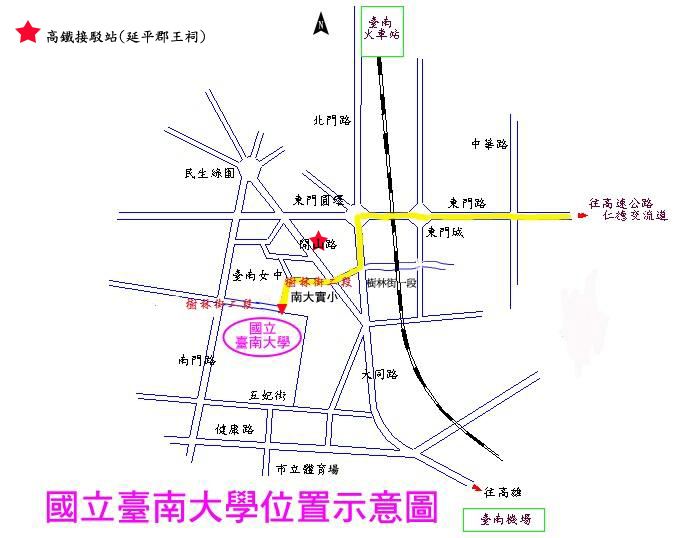 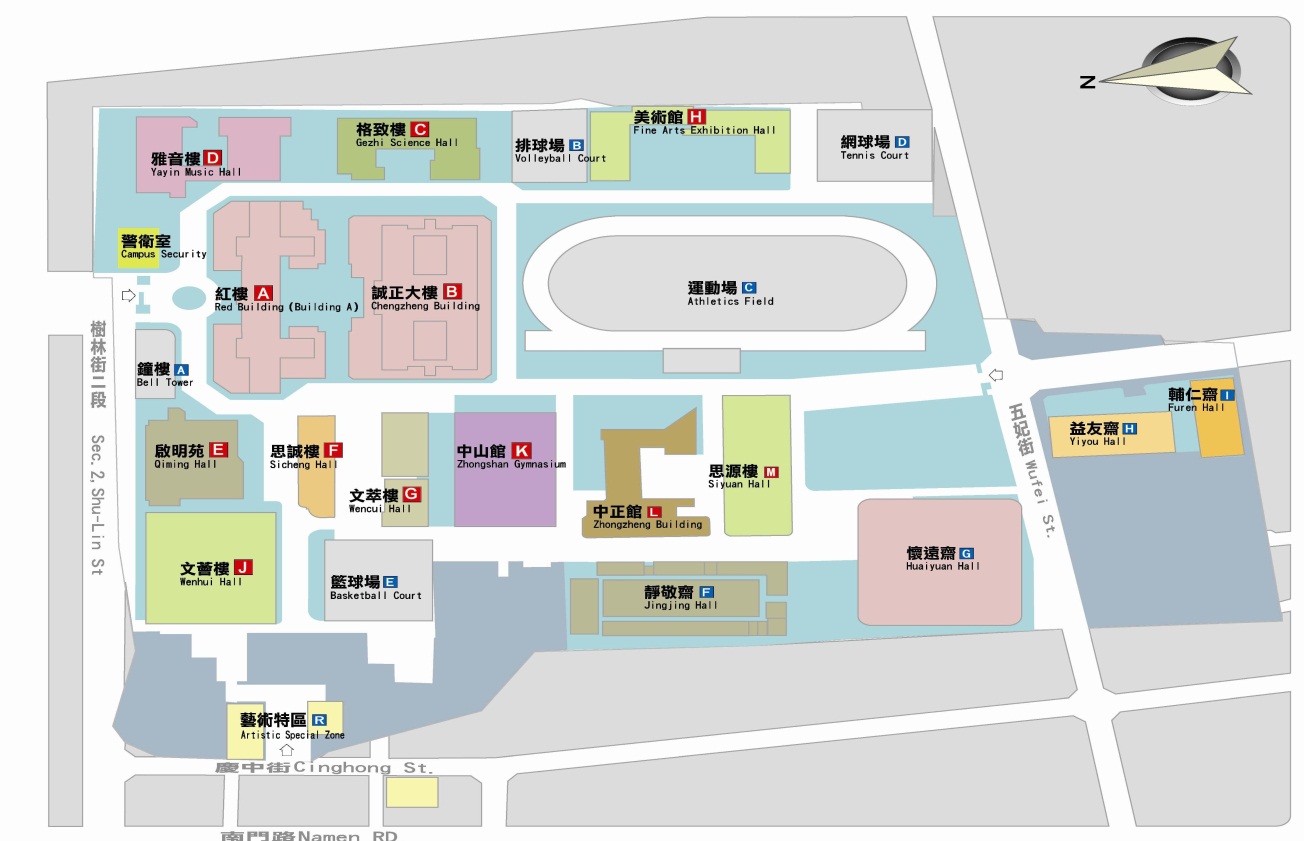 國立臺南大學府城校區平面示意圖交通資訊開車：   由仁德交流道下高速公路（往台南市區）→東門路→ 東門城（上陸橋）→　 東門圓環（往左南行）→大同路→樹林街二段（右轉） →南大附小(循圍牆走)→本校大門。(車程約20分鐘)高鐵：由高鐵台南站2號出口轉程高鐵接駁車（往市政府方向）→【延平郡王祠站】（開山路）下車 → 步行至樹林街口右轉 → 循南大附小圍牆走約200公尺即可抵達本校大門。（步行約5分鐘）火車：(1) 步行：台南火車站→北門路→東門圓環→大同路→樹林街（右轉）→循南大附小圍牆　　→本校大門。（步行約25分鐘）(2) 計程車：車資約於120元以內。（車程約5分鐘）國立臺南大學鄰近住宿資訊時       間大 會 議 程大 會 議 程大 會 議 程8：30 ～ 9：00報 到報 到報 到9：00 ～ 10：30工作坊 A【資賦優異類組】工作坊 B【身心障礙類組】工作坊 C【身心障礙類組】9：00 ～ 10：30場次A-1主持人：吳昆壽老師題目：領導才能訓練在資優教育的應用場次B-1主持人：林千玉老師 題目：輔助科技在特殊教育上的應用實例場次C-1主持人：詹士宜老師 題目：替換式數學教學設計10：30 ～ 10：50茶敘茶敘茶敘10：50 ～ 12：20場次A-2主持人：高振耀老師、陳紫縈老師、陳玉雯老師題目：創造性思考教學場次B-2主持人：曾明基老師、陳德雄老師題目：生活輔具DIY場次C-2主持人：何美慧老師 題目：自閉症孩子的感覺／知覺問題之處理12：20 ～ 13：30午餐午餐午餐13：30 ～ 15：00場次A-3主持人：蔡典謨校長題目：協助孩子反敗為勝---如何發掘與輔導資優低成就學生場次B-3主持人：曾怡惇老師題目：行事例系統如何應用在多障生教學場次C-3主持人：朱慧娟老師 題目：問題導向合作學習工作坊-- 特殊需求學生情緒與行為問題的處遇時間大會議程場地8：30 ～ 9：00報 到啟明苑1樓入口處9：00 ～ 9：10開幕式貴　賓：黃秀霜校長（臺南大學）主持人：吳昆壽理事長（中華民國特殊教育學會）啟明苑演講廳9：10 ～ 10：30專題演講主　題：如何在十二年國教中提升特殊教育的品質?--- 從課程與教學著手主持人：黃秀霜校長（臺南大學）演講人：盧台華教授（臺灣師範大學特殊教育學系）啟明苑演講廳10：30 ～ 10：50茶敘暨海報發表啟明苑1樓走廊10：50 ～ 12：10特殊教育論壇主　題： 展望十二年國教中的特殊教育主持人：林幸台教授（臺灣師範大學特殊教育學系）引言人：林坤燦執行秘書（教育部）、周台傑教授（彰化師範大學）、蔡典謨教授（高雄師範大學）啟明苑演講廳12：10 ～ 13：50午餐暨中華民國特殊教育學會第23屆會員代表大會主持人：吳昆壽理事長（中華民國特殊教育學會）啟明苑3樓308教室13：50 ～ 14：50特殊教育特色故事主持人：甘惠忠神父發表人：林和秀老師（台南市勝利國小）、李幸潔老師（嘉義縣民雄國中）、李莉淳老師（高雄啟智學校）啟明苑演講廳14：50 ～ 15：00休息暨海報發表15：00 ～ 16：00口頭論文發表一（不同場次同時進行）16：00 ～ 16：15茶敘16：15 ～ 17：15口頭論文發表二（不同場次同時進行）17：15 ～ 17：25閉幕啟明苑演講廳名　稱地　址聯　絡　電　話1大億麗緻酒店台南市中西區西門路一段660號(06) 213-55552長榮桂冠酒店台南市東區中華東路三段336巷1號(06) 289-99883香格里拉大飯店台南市東區大學路西段89號(06) 702-88884台南大飯店台南市成功路1號(06) 228-9101(06) 223-28575台邦商旅台南市安平區永華二街199號(06) 29318886成大會館台南市東區大學路2號(06) 275-8999(06) 209-71997佳佳西市場旅店台南市中西區正興街11號(06) 220-98668南商文教劍橋會館台南市中西區南門路4號(06) 214-00339劍橋大飯店台南市民族路二段269號5～11(06) 221-996610哥爸妻夫大飯店台南市林森路一段156號(06) 290-537111亞伯大飯店台南市大同路二段671號(06) 268-691112朝代大飯店台南市成功路46號(06) 225-812113天下大飯店台南市成功路202號(06) 229-027114華光大飯店台南市民族路二段143號1～8樓(06) 222-112315大立大飯店台南市民族路二段130號之1(06) 222-017116東亞樓大飯店台南市中山路100號(06) 222-617117亞帝大飯店台南市東門路三段31號(06) 289-736018台南市勞工育樂中心台南市中西區南門路261號(06) 215-017419嘉南農田水利會台南休假中心台南市慶中街13號(06) 213-4003(06) 214-478220台南市國軍英雄館台南市健康路一段221號(06) 215-5336